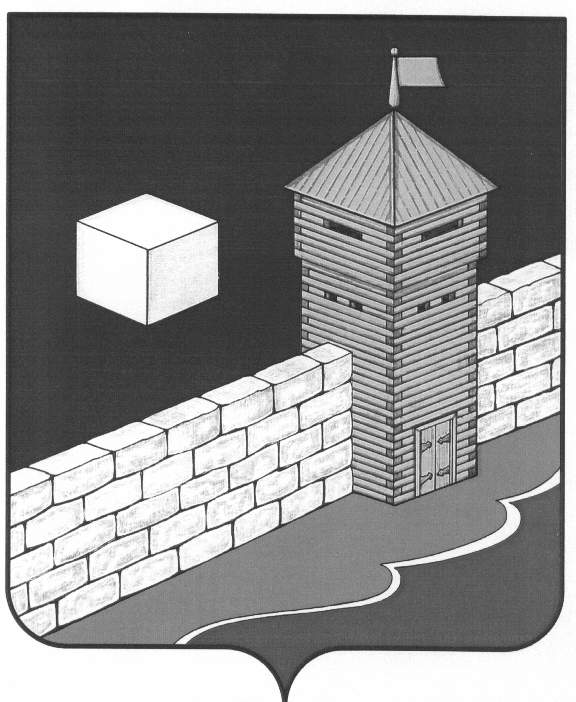 Совет   депутатов  Еманжелинского   сельского   поселенияпятого созываР Е Ш Е Н И Е  456574, с. Еманжелинка, ул. Лесная  д. 2а  28   августа     2019г.                                                                    № 379О внесении изменений в решение Совета депутатов Еманжелинского сельского поселения от 25.10.2017 г  № 201Об утверждении Положения «О  назначении  и выплате пенсии за выслугу лет лицам, замещавшим должностимуниципальной службы Еманжелинского сельского поселения»Рассмотрев обращение администрации Еманжелинского сельского поселения от 23 августа 2019 года № 589/1 о внесении изменений в решение  Совета депутатов Еманжелинского сельского поселения от 25.10.2017 г  № 201 «Об утверждении Положения  «О  назначении  и выплате пенсии за выслугу лет лицам, замещавшим должности муниципальной службы Еманжелинского сельского поселения»Совет депутатов Еманжелинского сельского поселенияр е ш а е т:1. Внести в  решение Совета депутатов Еманжелинского сельского поселения от 25.10.2017 г. следующие изменения и дополнения:В главе  V  пункт 14 дополнить подпунктом 7) следующего содержания:7) справка о назначении страховой пенсии по старости. 2. Настоящее решение подлежит официальному опубликованию в «Вестнике Еманжелинского сельского поселения» 3. Настоящее решение вступает в силу после его официального опубликования (обнародования) в соответствии с действующим законодательством.Глава Еманжелинского сельского поселения                                                               О.Л. Бобырев